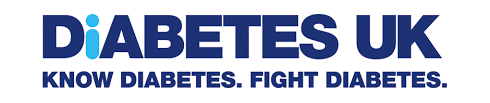 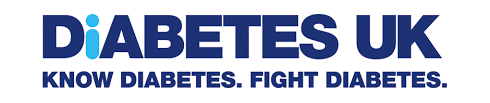 Do you have Diabetes? Come along to one of our meetings and findout more about living with your condition.See below for details of our Programme for 2019 / 20.Please note all Meetings are held at 7.30pm in St Helens United Reformed Church, King St, St Helens.WA10 2JZ. For more details Phone : 0151 480 0821.   Or visit our website at: www.st-helens-and-district.diabetesukgroup.orgDATESUBJECTSPEAKERWed 4th Sept 2019Wed 2nd Oct 2019Wed 6th Nov 2019Wed 5th Feb 2020Wed 4th Mar 2020Wed 1st April 2020Wed 6th May 2020Wed 3rd June 2020DRIVING WITH DIABETES.HOLIDAYS AND DIABETES -DOS AND DON’TS!THE ROLE OF THE HUMBLE CARBOHYDRATE IN DIABETES.DIABETES QUESTIONSAND ANSWERS.LOOKING AFTER YOUR EMOTIONAL WELLBEING WITH DIABETES.DIABETES, THE NHS AND ME!SHORT AGM, followed by a talk onEXCERCISE, DIABETES AND BLOOD SUGAR LEVELS.LET’S TALK ABOUT NEW TREATMENTS FOR TYPE 1 AND TYPE 2 DIABETES.JESSICA GRAHAMVolunteer Coordinator,North West Office of Diabetes UKPHIL WILKINSONDiabetes Specialist Nurse,Specialist Diabetes Unit, St Helens HospitalCATHERINE GALLAGHERDiabetes DietitianSt Helens & Knowsley Hospitals TrustJAN CARDWELL Diabetes Nurse ConsultantSUE MICHAELS Diabetes Specialist NurseSpecialist Diabetes Unit, St Helens HospitalDR.GILL HUNTClinical Psychologist,St Helens & Knowsley Hospitals TrustDR STUART BOOTLERetired GP, Person with Diabetes and Patient AdvocateDR NIALL FURLONGConsultant  Physician & Endocrinologist,Specialist Diabetes Unit, St Helens HospitalPROF KEVIN HARDYConsultant Physician, Endocrinologist and Medical Director,St Helens & Knowsley Hospitals Trust